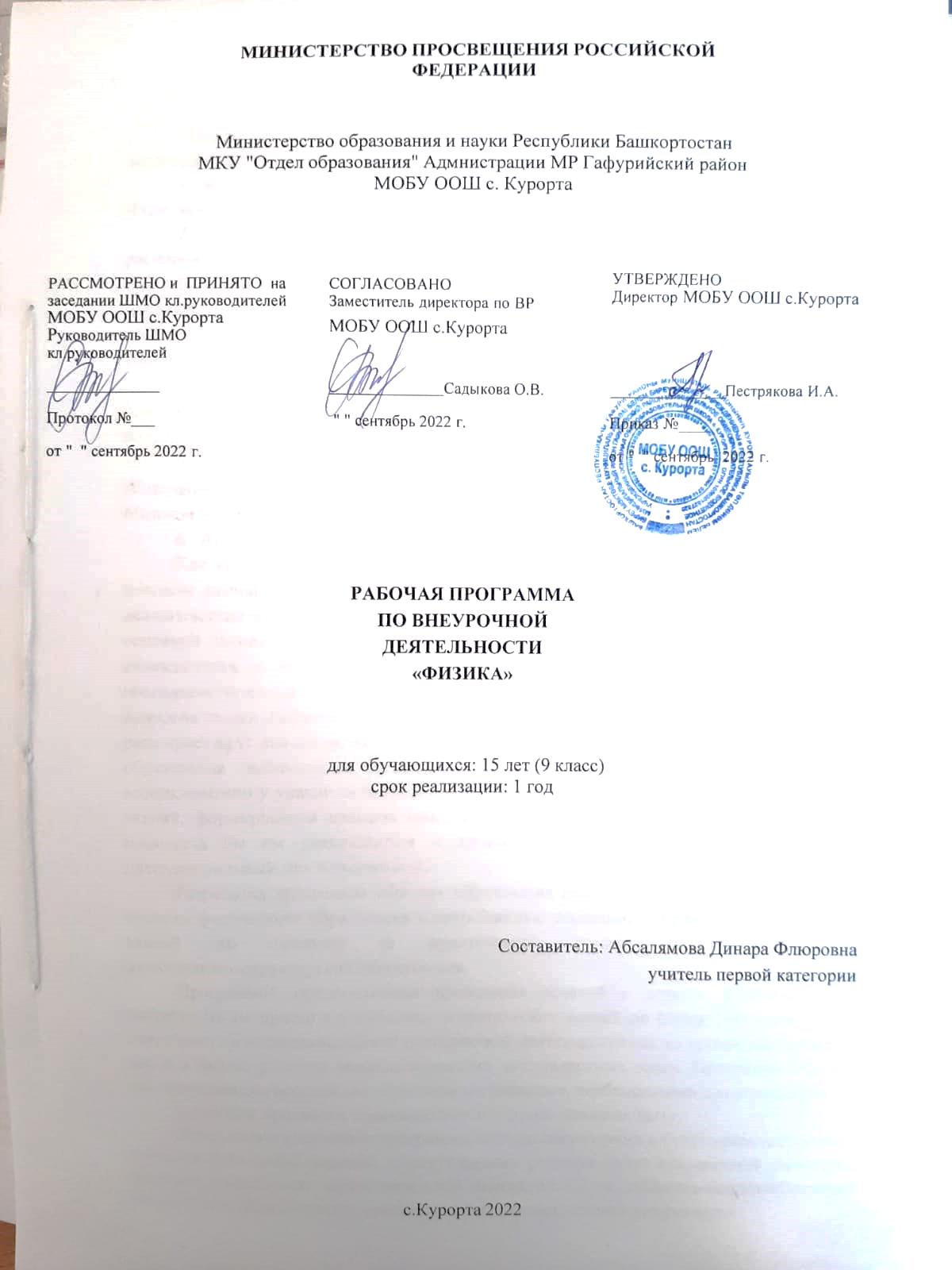 ПОЯСНИТЕЛЬНАЯ ЗАПИСКАРабочая программа курса дополнительного образования «Юный физик» составлена на основе нормативных документов:Федеральный закон от 29.12.2012 года № 273-ФЗ «Об образовании в Российской Федерации».Концепция развития дополнительного образования детей. Утверждена распоряжением Правительства Российской Федерации от 4 сентября 2014 г. N 1726-р;Порядок организации и осуществления образовательной деятельности по дополнительным общеобразовательным программам. Утверждён Приказом Министерства образования и науки Российской Федерации (Минобрнауки России) от 29 августа 2013 г. № 1008 г.;Примерные требования к программам дополнительного образования детей: приложение к письму Департамента молодежной политики, воспитания и социальной поддержки детей Минобрнауки России от 11.12.2006 № 06-1844;Методические рекомендации по проектированию дополнительных общеразвивающих программ (включая разноуровневые программы): приложение к письму Министерства образования и науки Российской Федерации от 18.11.15 № 09-3242;Авторская разработка педагога МОБУ ООШ с.Курорта Аюсалямовой Д.Ф.Как составная часть общего образования физика вооружает школьника научным методом познания, формирует представления о научно-техническом прогрессе и его экологических и социальных последствиях, что определяет её гуманитарное значение. В основной школе курс физики изучается на уровне рассмотрения явлений природы, ознакомления с основными законами и применением этих законов в технике и повседневной жизни. Содержание курса физики находится во взаимосвязи с содержанием вопросов химии, биологии, экологии, ОБЖ, технологии, географии и астрономии, а также расширяет круг знаний по истории. На современном этапе модернизации отечественного образования наблюдается необходимость в создании условий, способствующих возникновению у учащихся познавательной потребности самостоятельного приобретения знаний, формирования навыков самостоятельной мыслительной деятельности, которая позволила бы им реализоваться в жизни, используя внутренний потенциал, как интеллектуальный, так и творческий.Разработка программы «Физик» обусловлена необходимостью совершенствования системы физического образования и потребностью осознанного применения формальных знаний по предмету в практической жизни, исследовательской и инженерноконструкторской деятельности.Программой предполагается проведения занятий с детьми, у которых есть потребность не просто в углублении теоретических знаний по физике, но прежде всего потребность в исследовательской практической деятельности как на уровне эксперимента, так и в форме решения исследовательских, нестандартных задач. Программа «Физик» ориентирована на вооружение обучающихся знаниями, необходимыми для осмысленияявлений и процессов, происходящих в природе, технике, быту.В результате реализации программы, обучающиеся освоят и будут применять методы изучения физических явлений, обретут навыки решения задач повышенной сложности, разовьют способность самостоятельной мыслительной и поисково-исследовательской деятельности. Разработанная программа обеспечивает условия для развитияпознавательных и творческих способностей учащихся при сохранении фундаментальности физического образования и усиления его практической направленности.Актуальность разработки данной программы обоснована социальным заказом со стороны обучающихся и их родителей, заинтересованных как в углублении и расширении физических представлений и навыков дополнительно к школьной программе, так и в развитии у учащихся навыков активного мышления и самостоятельного решения задач, которые необходимы в различных областях деятельности.Также актуальность данного курса обусловлена введением предпрофильного обучения физике, ориентированного на развитие навыков решения нестандартных задач и проведение занимательных экспериментальных заданий, что способствует пробуждению и развитию у учащихся устойчивого интереса к физике.Организационное обеспечение программыПрограмма ориентирована на подростков 13-15 лет, проявляющих желание углубить и расширить свои знания по физике.Программа реализуется с учетом психологических возможностей этого возрастного периода, сочетая принцип группового обучения с индивидуальным деятельностным подходом и интенсивной продуктивной формой занятий.Программа рассчитана на 2 года обучения, 70 часов в год. Уровень программы - базовый.Предусмотрены следующие формы организации образовательного процесса: групповые, фронтальные; виды занятий: дидактические игры, выполнение лабораторных, исследовательских и самостоятельных работ.Занятия проводятся два раза в неделю. Продолжительность занятий - 40 минут Цель: создание условий для формирования интеллектуальных и практических умений в области изучения физических явлений, проведения исследовательских и лабораторных работ,физического эксперимента и решения задач повышенной сложности. Задачи:способствовать развитию естественнонаучного мышления учащихся, их познавательной активности и самостоятельности в получении новых знаний;способствовать формированию современного понимания науки;сформировать первоначальные представления о физических явлениях, с которыми учащиеся сталкиваются в повседневной жизни;формировать умения наблюдать и объяснять физические явления; развивать физическое мышление (понимание проблем, идей и принципов физики);научить решению физических задач, объяснению их результатов; В первый год:проводить наблюдения природных явлений, описывать и обобщать их результаты;планировать и выполнять эксперимент;применять математические методы к решению теоретических задач;работать	с	учебной,	хрестоматийной,	справочной,	научно-популярной литературой;составлять простейшие задачи;последовательно выполнять и проговаривать этапы решения задачи средней трудности;решать комбинированные задачи;владеть различными методами решения задач: аналитическим, графическим,экспериментальным и т.д.; Во второй год:применять методы решения основных типов физических задач;выявлять причинно-следственные связи между явлениями природы,освоить виды моделирования и формирование на этой основе начальных физических понятий и представлений;сформировать навыки самостоятельного поиска путей решения задач;формирование	представлений	о	том,	что	задача	может	иметь	несколько правильных решений, и что существуют задачи, не имеющие решения;формирование представления о том, что мыслительная деятельность и, в частности, поиск решения задачи сама по себе достаточно интересна и увлекательна;ПЛАНИРУЕМЫЕ РЕЗУЛЬТАТЫ СФОРМИРОВАННОСТИ УУДВ результате освоения предметного содержания программы у учащихся предполагается формирование универсальных учебных действий (познавательных, регулятивных, коммуникативных).Личностными результатами в соответствии с ФГОС ООО являются:сформированность познавательных интересов, интеллектуальных и творческих способностей учащихся;убеждённость в возможности познания природы, в необходимости разумного использования достижений науки и технологий для дальнейшего развития человеческого общества, уважение к творцам науки и техники, отношение к физике как элементу общечеловеческой культуры;самостоятельность в приобретении новых знаний и практических умений;готовность к выбору жизненного пути в соответствии с собственными интересами и возможностями;мотивация образовательной деятельности школьников на основе личностноориентированного подхода;Познавательные универсальные учебные действияобучающийся научится:ориентироваться в своей системе знаний, самостоятельно предполагать, какая информация нужна для решения той или иной задачи;перерабатывать полученную информацию: сравнивать и обобщать физические явления;умозаключения - извлекать информацию, представленную в разных формах (текст, таблица, рисунок);ипользовать знаки, символы, модели, схемы для описания хода и результатов физических опытов и простейших экспериментов;обучающийся получит возможность научиться:оперировать такими понятиями, как «причина», «следствие», «явление»,«зависимость», «различие», «сходство», «возможность», «невозможность»;строить логическое рассуждение, включающее установление причинно-следственных связей;применять полученные элементарные знания по физике в изменённых условиях.Коммуникативные универсальные учебные действияобучающийся научится:задавать вопросы по существу, формулировать собственное мнение и позицию;учитывать разные мнения, стремиться к координации действий, уважительно относиться к иной точки зрения;включаться в групповую работу, участвовать в обсуждении проблемных вопросов;применять правила работы в паре и в группе, в общении и совместной работе проявлять вежливость и доброжелательность;обучающийся получит возможность научиться:аргументировать свою позицию и координировать её с позицией партнёров при выработке общего решения в совместной деятельности;осуществлять взаимный контроль и оказывать партнёрам в сотрудничестве необходимую помощь;Метапредметными результатами являются:овладение умениями самостоятельного приобретения новых знаний, организации учебной деятельности, постановки целей, планирования, самоконтроля и оценки результатов своей деятельности, умением предвидеть возможные результаты своих действий;понимание различий между исходными фактами и гипотезами для их объяснения, теоретическими моделями и реальными объектами, овладение универсальны ми учебными действиями на примерах гипотез для объяснения известных фактов и экспериментальной проверки выдвигаемых гипотез, разработки теоретических моделей процессов или явлений;формирование умений воспринимать, перерабатывать и предъявлять информацию в словесной, образной, символической форме, анализировать и перерабатывать полученную информацию в соответствии с поставленными задачами, выделять основное содержание прочитанного текста, находить в нём ответы на поставленные вопросы и излагать его;приобретение опыта самостоятельного поиска, анализа и отбора информации с использованием различных источников и новых информационных технологий для решения познавательных задач;развитие монологической и диалогической речи, умения выражать свои мысли и способности выслушивать собеседника, понимать его точку зрения, признавать право другого человека на иное мнение;Общими предметными результатами обучения физике в основной школе являются:знания о природе важнейших физических явлений окружающего мира и понимание смысла физических законов, раскрывающих связь изученных явлений;умения пользоваться методами научного исследования явлений природы, проводить наблюдения, планировать и выполнять эксперименты, обрабатывать результаты измерений, представлять результаты измерений с помощью таблиц, графиков и формул, обнаруживать зависимости между физическими величинами, объяснять полученные результаты и делать выводы, оценивать границы погрешностей результатов измерений;умения применять теоретические знания по физике на практике, решать физические задачи на применение полученных знаний;Предметные результатыУчащиеся научатся понятиям: материальная точка, относительность механического движения, путь, перемещение, скорость, ускорение, масса, плотность вещества, сила (силатяжести, сила трения, сила упругости, вес), невесомость, давление, архимедова сила, равновесие рычага, импульс тела, потенциальная и кинетическая энергия, работа силы.Законы и принципы: законы Ньютона, закон Гука, зависимость силы трения скольжения от силы давления, закон Паскаля, закон Архимеда, закон сохранения энергии. Учащиеся научатся:Применять законы Ньютона для объяснения механических явлений.Определять цену деления измерительного прибора. Правильно пользоваться измерительным цилиндром, весами, динамометром, секундомером, барометром, анероидом, таблицами физических величин.Читать и строить графики, выражающие зависимость кинематических величин при равномерном и равноускоренном движениях.Решать задачи на определение скорости, ускорения, пути и перемещения при равноускоренном и равномерном движениях.Изображать на чертеже при решении задач направления векторов скорости, ускорения, сил. Вычислять работу, мощность, КПД механизма.К концу второго года обучения учащиеся научатся:Понятиям: плавление и кристаллизация, испарение и конденсация; насыщенные и ненасыщенные пары, влажность воздуха.Электрическое поле, электрический заряд, электризация; электрический ток, природа тока в различных средах; направление электрического тока, электрическая цепь, сила тока, электрическое напряжение, электрическое сопротивление; магнитное поле и его свойства; явление электромагнитной индукции; прямолинейность распространения света, отражение и преломление света, фокусное расстояние линзы, оптическая сила линзы.Законы и принципы: основные положения МКТ; закон сохранения импульса, закон сохранения и превращения энергии.Учащиеся научатся:Применять основные положения МКТ для объяснения понятия внутренней энергии, изменения внутренней энергии при изменении температуры тела, конвекции, теплопроводности, агрегатных переходах.Пользоваться термометром, калориметром и психрометром.Читать графики изменения температуры тел при нагревании, плавлении, парообразовании. Решать задачи на расчет тепловых процессов.Применять положения электронной теории для объяснения электризации тел, существования проводников и диэлектриков, причины электрического сопротивления, нагревания проводников электрическим током.Чертить схемы простейших электрических цепей; собирать электрическую цепь по схеме; измерять силу тока, напряжение, определять сопротивление проводника с помощью амперметра и вольтметра; пользоваться реостатом.Решать задачи на вычисление силы тока, электрического напряжения и сопротивления, длины проводника и площади его сечения; работы и мощности электрического тока;определять силу тока и напряжение по графику зависимости между этими величинами и по нему же - сопротивление проводника. Решать задачи на расчет электрических цепей при последовательном и параллельном соединениях; качественные и расчетные задачи на законы отражения и преломления света.СОДЕРЖАНИЕ ПРОГРАММЫ «ЮНЫЙ ФИЗИК»Физика и физические методы изучения природы 'Физика — наука о природе. Наблюдение и описание физических явлений. Измерение физических величин. Международная система единиц. Научный метод познания. Наука и техника.Механические явления. КинематикаМеханическое движение. Траектория. Путь — скалярная величина. Скорость — векторная величина. Модуль вектора скорости. Равномерное прямолинейное движение. Относительность механического движения. Графики зависимости пути и модуля скорости от времени движения.Ускорение — векторная величина. Равноускоренное прямолинейное движение. Графики зависимости пути и модуля скорости равноускоренного прямолинейного движения от времени движения. Равномерное движение по окружности. Центростремительное ускорение.ДинамикаИнерция. Инертность тел. Первый закон Ньютона. Взаимодействие тел. Масса — скалярная величина. Плотность вещества. Сила — векторная величина. Второй закон Ньютона. Третий закон Ньютона. Движение и силы.Сила упругости. Сила трения. Сила тяжести. Закон всемирного тяготения. Центр тяжести.Давление. Атмосферное давление. Закон Паскаля. Закон Архимеда. Условие плавания тел. Условия равновесия твердого тела.Законы сохранения импульса и механической энергии. Механические колебания и волны.Импульс. Закон сохранения импульса. Реактивное движение.Кинетическая энергия. Работа. Потенциальная энергия. Мощность. Закон сохранения механической энергии. Простые механизмы. Коэффициент полезного действия (КПД). Возобновляемые источники энергии.Механические колебания. Резонанс. Механические волны. Звук. Использование колебаний в технике.Строение и свойства веществаСтроение вещества. Опыты, доказывающие атомное строение вещества. Тепловое движение и взаимодействие частиц вещества. Агрегатные состояния вещества. Свойства газов, жидкостей и твердых тел.Тепловые явленияТепловое равновесие. Температура. Внутренняя энергия. Работа и теплопередача. Виды теплопередачи. Количество теплоты. Испарение и конденсация. Кипение. Влажность воздуха. Плавление и кристаллизация. Закон сохранения энергии в тепловых процессах.Преобразования   энергии    в    тепловых    машинах.    КПД    тепловой    машины.Экологические проблемы теплоэнергетики.Квантовые явления.Строение атома. Планетарная модель атома. Линейчатые спектры. Атомное ядро. Состав атомного ядра. Ядерные силы. Ядерные реакции. Ядерный реактор. Термоядерные реакции.Содержание учебного плана и тематическое планирование Содержание 1 года обученияСодержание 2 года обученияФОРМЫ АТТЕСТАЦИИПрограмма предполагает использование различных видов проверки усвоенныхзнаний, умений. Педагогом используется диагностическая система отслеживания результатов: диагностический контроль до начала обучения, текущий и итоговый контроль. В качестве ведущего метода педагогических измерений применяется метод включённого наблюдения за процессом развития учащегося в разных ситуациях: в ситуации взаимодействия с другими учащимися и взрослыми; в ситуации спонтанной игры,дискуссии; в ситуации разнообразных учебных занятий и т.д.Для текущего отслеживания результатов и самопроверки используются карточки-задания, отчеты выполнения лабораторных работ, экспресс-опрос, коллективная рефлексия результатов и другие формы проверки знаний.С каждым учащимся в начале учебного года проводится вводное тестирование, а в течение и в конце учебного года в группе проводятся личные и командные конкурсы в различных формах.Способы и формы выявления результатов: итоговое занятие, контрольные и самостоятельные работы, отчеты о проделанных лабораторных исследованиях, контрольно-диагностические работы, физические олимпиады различного уровня, педагогический анализ выполнения программы;Способы и формы фиксации результатов: журнал посещаемости, детские работы, отзывы детей и родителей;Способы и формы предъявления результатов и подведения итогов реализациидополнительной общеобразовательной общеразвивающей программы «Физик»: итоговые контрольно-диагностические работы, итоговое занятие, промежуточные диагностические самостоятельные и контрольные работы по изучаемым темам, результаты участия в олимпиадах и конкурсах.СПИСОК ЛИТЕРАТУРЫ И ИНФОРМАЦИОННЫХ РЕСУРСОВСписок литературы для учащихсяГрачев А. В., Погожева В. А., Селиверстов А.В. «Физика7», изд. Вентана - Граф 2016 г.Грачев А. В., Погожева В. А. Селиверстов «Физика8», изд. Вентана - Граф 2016 г.Лукашик В.И, Иванова Е.В.. Сборник задач по физике 7-9. Москва, Просвещение, 2014.Перельман Я.И.. Занимательные задачи и опыты. «ВАП». 1994Перельман Я.И.. Знаете ли вы физику? Екатеринбург.Тезис, 1994Перельман Я.И.. Занимательная механика. Екатеринбург.Тезис, 1994Сборник задач для подготовки к олимпиадам по физике «Основы механики». Под редакцией М.Ю. Замятнина,"СОЧИ ПРЕСС", ОЦ «Сириус» -2017Список литературы для педагоговБуховцев Б.Б., Кривченков В.Д., Мякишев Г.Я., Сараева И.М.. Сборник задач по элементарной физике. М., УНЦ ДО, 2014.Физика 7 класс / Под ред. А.А. Пинского, В.Г. Разумовского. Академический школьный учебник. М., Просвещение, 2014.Лукашик В.И, Иванова Е.В. Сборник задач по физике 7-9. Москва, Просвещение, 2014.Кирик Л.А. Физика-7. Самостоятельные и контрольные работы. М., Илекса, 2014.http://4ipho.ru/http://fizmatbank.ruhttp HYPERLINK "http://foxford.ru/":// HYPERLINK "http://foxford.ru/"foxford.ru№п/пРаздел. Тема занятияСодержаниеФорма работы1Введение в физику (5 часов)Предмет физики. Физические явления. Физические величины.Физические явления, их отличие от других,классификация.2Измерения физических величин.Вещество, тело. Физическиевеличины;3Измерение больших и малых длин.Цена деления, пределизмеренияЛабораторныеработы4Измерение площадейЕдиницыизмерения величин.Лабораторныеработы5Измерение объемов тел Механические явленияЕдиницыизмерения величин.Лабораторныеработы6Основы кинематики (15 часов)Механическое	движение	и	его характеристикиМеханическоедвижение. Система отсчета. Уравнения движения.Скорость, путь, перемещение, ускорение, траектория7Система отсчетаМеханическоедвижение. Система отсчета. Уравнения движения.Скорость, путь, перемещение, ускорение, траектория8Относительность	механическогодвиженияМеханическоедвижение. Система отсчета. Уравнения движения.Скорость, путь, перемещение, ускорение, траектория9Равномерное	движение.	УравнениедвиженияМеханическоедвижение. Система отсчета. Уравнения движения.Скорость, путь, перемещение, ускорение, траектория10Неравномерное	движение.	СредняяскоростьМеханическоедвижение. Система отсчета. Уравнения движения.Скорость, путь, перемещение, ускорение, траектория11Равноускоренное	движение.УскорениеМеханическоедвижение. Система отсчета. Уравнения движения.Скорость, путь, перемещение, ускорение, траектория12Свободное падениеМеханическоедвижение. Система отсчета. Уравнения движения.Скорость, путь, перемещение, ускорение, траектория13Криволинейное движение14Микромир, мир Земли, космос15Исследование изменений координатытела со временемЛабораторныеработы16Измерение	скорости	равномерного движенияЛабораторныеработы17Измерение	средней	скорости движения телаЛабораторныеработы18Исследование	изменения	скорости движения тела при РУДЛабораторныеработы19Измерение	ускорения	при равноускоренном движенииЛабораторныеработы20Исследование движения тела в разныхсистемах отсчетаЛабораторныеработы21Основы динамики (14 часов)Первый закон НьютонаИнерция.	Сила. Масса. Плотность. Сила.22ИнерцияИнерция.	Сила. Масса. Плотность. Сила.23СилаИнерция.	Сила. Масса. Плотность. Сила.24Масса тела и ее измерениеЗависимость ускорения от силы и массы.Взаимодействие тел.Равнодействующая.25ПлотностьЗависимость ускорения от силы и массы.Взаимодействие тел.Равнодействующая.26Второй закон НьютонаЗависимость ускорения от силы и массы.Взаимодействие тел.Равнодействующая.27Сложение сил. РавнодействующаяЗависимость ускорения от силы и массы.Взаимодействие тел.Равнодействующая.28Взаимодействие телЗависимость ускорения от силы и массы.Взаимодействие тел.Равнодействующая.29Третий закон НьютонаЗависимость ускорения от силы и массы.Взаимодействие тел.Равнодействующая.30Измерение массы тела на рычажныхвесахЗависимость ускорения от силы и массы.Взаимодействие тел.Равнодействующая.Лабораторныеработы31Измерение плотности твердого телаЗависимость ускорения от силы и массы.Взаимодействие тел.Равнодействующая.Лабораторныеработы32Измерение СилыЗависимость ускорения от силы и массы.Взаимодействие тел.Равнодействующая.Лабораторныеработы33Сложение	сил,	направленных	под углом друг к другуЗависимость ускорения от силы и массы.Взаимодействие тел.Равнодействующая.Лабораторныеработы34Изучение третьего закона НьютонаЗависимость ускорения от силы и массы.Взаимодействие тел.Равнодействующая.35Закон	сохранения	импульса	(6 часов)Импульс телаИмпульс тела.Закон сохранения импульса. Реактивное движение.Освоение космоса36Закон сохранения импульсаИмпульс тела.Закон сохранения импульса. Реактивное движение.Освоение космоса37Реактивное движениеИмпульс тела.Закон сохранения импульса. Реактивное движение.Освоение космоса38Освоение космосаИмпульс тела.Закон сохранения импульса. Реактивное движение.Освоение космоса39Освоение космосаИмпульс тела.Закон сохранения импульса. Реактивное движение.Освоение космоса40Замкнутая системаИмпульс тела.Закон сохранения импульса. Реактивное движение.Освоение космоса41Силы природы (22 часа)Сила тяготения42Сила тяжести43Деформация тел. Виды деформаций44Сила упругости45Закон Гука46Вес тела47Давление48Измерение силСкорость. Средняя скорость.Виды сил, причины их возникновения.Измерение	сил Инерция49ДинамометрСкорость. Средняя скорость.Виды сил, причины их возникновения.Измерение	сил Инерция50Сила тренияСкорость. Средняя скорость.Виды сил, причины их возникновения.Измерение	сил Инерция51Исследование	зависимости	силы тяжести от массы телаСкорость. Средняя скорость.Виды сил, причины их возникновения.Измерение	сил ИнерцияЛабораторныеработы52Работа пружиныСкорость. Средняя скорость.Виды сил, причины их возникновения.Измерение	сил Инерция53Исследование зависимости удлинения пружины от величины ее растяженияСкорость. Средняя скорость.Виды сил, причины их возникновения.Измерение	сил ИнерцияЛабораторныеработы54Исследование	упругих	свойств пружиныСкорость. Средняя скорость.Виды сил, причины их возникновения.Измерение	сил ИнерцияЛабораторныеработы55Движение по окружностиСкорость. Средняя скорость.Виды сил, причины их возникновения.Измерение	сил Инерция56Исследование движения тела по окружности под действием силы тяжести и силы упругостиСкорость. Средняя скорость.Виды сил, причины их возникновения.Измерение	сил ИнерцияЛабораторныеработы57Исследование	зависимости	силы трения	от	рода	соприкасающихсяповерхностейСкорость. Средняя скорость.Виды сил, причины их возникновения.Измерение	сил ИнерцияЛабораторныеработы58Исследование	зависимости	силытрения от площади соприкосновения, прижимающей силыЛабораторныеработы59Измерение	коэффициента	трения скольженияЛабораторныеработы60Исследование	движения	тела	под действием силы тяжестиЛабораторныеработы61Изучение траектории движения тела,брошенного горизонтальноЛабораторныеработы62Исследование	зависимости	силытрения	от	веса	тела	и	площади соприкосновенияЛабораторныеработы63Равновесие тел (8 часов)Равновесие невращающихся телУсловия равновесия тел.Момент сил. Правило моментов. Виды равновесия. Рычаг64Равновесие вращающихся телУсловия равновесия тел.Момент сил. Правило моментов. Виды равновесия. Рычаг65Момент силыУсловия равновесия тел.Момент сил. Правило моментов. Виды равновесия. Рычаг66Рычаг, блокУсловия равновесия тел.Момент сил. Правило моментов. Виды равновесия. Рычаг67Виды равновесияУсловия равновесия тел.Момент сил. Правило моментов. Виды равновесия. Рычаг68Исследование	условий	равновесия рычагаУсловия равновесия тел.Момент сил. Правило моментов. Виды равновесия. РычагЛабораторныеработы69Изучение	равновесия	тела	на наклонной плоскостиУсловия равновесия тел.Момент сил. Правило моментов. Виды равновесия. РычагЛабораторныеработы70Изучение	действия	подвижного	и неподвижного блоковУсловия равновесия тел.Момент сил. Правило моментов. Виды равновесия. РычагЛабораторныеработы№п/пРаздел. Тема занятияСодержаниеФорма работы1Вводное занятие (4 часа)Входная диагностическая работаМатериал первого года обучения2Разбор заданийМатериал первого года обучения3Разбор заданийМатериал первого года обучения4Разбор заданийМатериал первого года обучения5Молекулярно-кинетическая теория (10 часов)Основные	положение молекулярнокинетической теории и их опытные обоснованияГипотеза одискретном строении вещества. Молекулы. Непрерывность и хаотичностьдвижения частиц вещества.Диффузия.Броуновскоедвижение. Модели газа, жидкости и твердого тела.Взаимодействие частиц вещества.Взаимное притяжение и6Масса и размеры молекулГипотеза одискретном строении вещества. Молекулы. Непрерывность и хаотичностьдвижения частиц вещества.Диффузия.Броуновскоедвижение. Модели газа, жидкости и твердого тела.Взаимодействие частиц вещества.Взаимное притяжение и7Взаимодействие молекулГипотеза одискретном строении вещества. Молекулы. Непрерывность и хаотичностьдвижения частиц вещества.Диффузия.Броуновскоедвижение. Модели газа, жидкости и твердого тела.Взаимодействие частиц вещества.Взаимное притяжение и8Тепловое движениеГипотеза одискретном строении вещества. Молекулы. Непрерывность и хаотичностьдвижения частиц вещества.Диффузия.Броуновскоедвижение. Модели газа, жидкости и твердого тела.Взаимодействие частиц вещества.Взаимное притяжение и9Количество	вещества.	Постоянная АвогадроГипотеза одискретном строении вещества. Молекулы. Непрерывность и хаотичностьдвижения частиц вещества.Диффузия.Броуновскоедвижение. Модели газа, жидкости и твердого тела.Взаимодействие частиц вещества.Взаимное притяжение и10Три состояния веществаГипотеза одискретном строении вещества. Молекулы. Непрерывность и хаотичностьдвижения частиц вещества.Диффузия.Броуновскоедвижение. Модели газа, жидкости и твердого тела.Взаимодействие частиц вещества.Взаимное притяжение и11Исследование броуновского движенияГипотеза одискретном строении вещества. Молекулы. Непрерывность и хаотичностьдвижения частиц вещества.Диффузия.Броуновскоедвижение. Модели газа, жидкости и твердого тела.Взаимодействие частиц вещества.Взаимное притяжение иЛабораторныеработы12Модели газа, жидкости и твердоготела. Изготовление моделейГипотеза одискретном строении вещества. Молекулы. Непрерывность и хаотичностьдвижения частиц вещества.Диффузия.Броуновскоедвижение. Модели газа, жидкости и твердого тела.Взаимодействие частиц вещества.Взаимное притяжение иЛабораторныеработы13Взаимодействие частиц вещества.Гипотеза одискретном строении вещества. Молекулы. Непрерывность и хаотичностьдвижения частиц вещества.Диффузия.Броуновскоедвижение. Модели газа, жидкости и твердого тела.Взаимодействие частиц вещества.Взаимное притяжение иЛабораторныеработы14Исследование взаимного притяжения и отталкивание молекул.отталкивание молекул. Три состояния вещества.Лабораторныеработы15Основы термодинамики (20 часов)Внутренняя энергияотталкивание молекул. Три состояния вещества.16ТемператураВнутренняя энергия. Тепловое движение. Температура.Необратимость процессатеплопередачи. Связь температуры вещества с хаотическимдвижением его частиц.Теплопроводность. Количество теплоты. Удельная теплоемкость.Испарение и конденсация.Работа пара и газа при расширении. Кипение жидкости. Влажность воздуха. Тепловыедвигатели. Энергия топлива. Удельная теплота сгорания. Агрегатные состояния.17Способы	изменения	внутренней энергииВнутренняя энергия. Тепловое движение. Температура.Необратимость процессатеплопередачи. Связь температуры вещества с хаотическимдвижением его частиц.Теплопроводность. Количество теплоты. Удельная теплоемкость.Испарение и конденсация.Работа пара и газа при расширении. Кипение жидкости. Влажность воздуха. Тепловыедвигатели. Энергия топлива. Удельная теплота сгорания. Агрегатные состояния.18Первый закон термодинамикиВнутренняя энергия. Тепловое движение. Температура.Необратимость процессатеплопередачи. Связь температуры вещества с хаотическимдвижением его частиц.Теплопроводность. Количество теплоты. Удельная теплоемкость.Испарение и конденсация.Работа пара и газа при расширении. Кипение жидкости. Влажность воздуха. Тепловыедвигатели. Энергия топлива. Удельная теплота сгорания. Агрегатные состояния.19Виды теплопередачиВнутренняя энергия. Тепловое движение. Температура.Необратимость процессатеплопередачи. Связь температуры вещества с хаотическимдвижением его частиц.Теплопроводность. Количество теплоты. Удельная теплоемкость.Испарение и конденсация.Работа пара и газа при расширении. Кипение жидкости. Влажность воздуха. Тепловыедвигатели. Энергия топлива. Удельная теплота сгорания. Агрегатные состояния.20Теплопередача в природе и техникеВнутренняя энергия. Тепловое движение. Температура.Необратимость процессатеплопередачи. Связь температуры вещества с хаотическимдвижением его частиц.Теплопроводность. Количество теплоты. Удельная теплоемкость.Испарение и конденсация.Работа пара и газа при расширении. Кипение жидкости. Влажность воздуха. Тепловыедвигатели. Энергия топлива. Удельная теплота сгорания. Агрегатные состояния.21Количество теплоты; удельнаятеплоемкостьВнутренняя энергия. Тепловое движение. Температура.Необратимость процессатеплопередачи. Связь температуры вещества с хаотическимдвижением его частиц.Теплопроводность. Количество теплоты. Удельная теплоемкость.Испарение и конденсация.Работа пара и газа при расширении. Кипение жидкости. Влажность воздуха. Тепловыедвигатели. Энергия топлива. Удельная теплота сгорания. Агрегатные состояния.22Уравнение теплового балансаВнутренняя энергия. Тепловое движение. Температура.Необратимость процессатеплопередачи. Связь температуры вещества с хаотическимдвижением его частиц.Теплопроводность. Количество теплоты. Удельная теплоемкость.Испарение и конденсация.Работа пара и газа при расширении. Кипение жидкости. Влажность воздуха. Тепловыедвигатели. Энергия топлива. Удельная теплота сгорания. Агрегатные состояния.23Расчет количества теплотыВнутренняя энергия. Тепловое движение. Температура.Необратимость процессатеплопередачи. Связь температуры вещества с хаотическимдвижением его частиц.Теплопроводность. Количество теплоты. Удельная теплоемкость.Испарение и конденсация.Работа пара и газа при расширении. Кипение жидкости. Влажность воздуха. Тепловыедвигатели. Энергия топлива. Удельная теплота сгорания. Агрегатные состояния.24Энергия топливаВнутренняя энергия. Тепловое движение. Температура.Необратимость процессатеплопередачи. Связь температуры вещества с хаотическимдвижением его частиц.Теплопроводность. Количество теплоты. Удельная теплоемкость.Испарение и конденсация.Работа пара и газа при расширении. Кипение жидкости. Влажность воздуха. Тепловыедвигатели. Энергия топлива. Удельная теплота сгорания. Агрегатные состояния.25Закон сохранения энергии в тепловыхпроцессахВнутренняя энергия. Тепловое движение. Температура.Необратимость процессатеплопередачи. Связь температуры вещества с хаотическимдвижением его частиц.Теплопроводность. Количество теплоты. Удельная теплоемкость.Испарение и конденсация.Работа пара и газа при расширении. Кипение жидкости. Влажность воздуха. Тепловыедвигатели. Энергия топлива. Удельная теплота сгорания. Агрегатные состояния.26ТеплопередачаВнутренняя энергия. Тепловое движение. Температура.Необратимость процессатеплопередачи. Связь температуры вещества с хаотическимдвижением его частиц.Теплопроводность. Количество теплоты. Удельная теплоемкость.Испарение и конденсация.Работа пара и газа при расширении. Кипение жидкости. Влажность воздуха. Тепловыедвигатели. Энергия топлива. Удельная теплота сгорания. Агрегатные состояния.27Способы	изменения	внутреннейэнергии.Внутренняя энергия. Тепловое движение. Температура.Необратимость процессатеплопередачи. Связь температуры вещества с хаотическимдвижением его частиц.Теплопроводность. Количество теплоты. Удельная теплоемкость.Испарение и конденсация.Работа пара и газа при расширении. Кипение жидкости. Влажность воздуха. Тепловыедвигатели. Энергия топлива. Удельная теплота сгорания. Агрегатные состояния.28Конвекция.Внутренняя энергия. Тепловое движение. Температура.Необратимость процессатеплопередачи. Связь температуры вещества с хаотическимдвижением его частиц.Теплопроводность. Количество теплоты. Удельная теплоемкость.Испарение и конденсация.Работа пара и газа при расширении. Кипение жидкости. Влажность воздуха. Тепловыедвигатели. Энергия топлива. Удельная теплота сгорания. Агрегатные состояния.29Плавление и кристаллизация.Внутренняя энергия. Тепловое движение. Температура.Необратимость процессатеплопередачи. Связь температуры вещества с хаотическимдвижением его частиц.Теплопроводность. Количество теплоты. Удельная теплоемкость.Испарение и конденсация.Работа пара и газа при расширении. Кипение жидкости. Влажность воздуха. Тепловыедвигатели. Энергия топлива. Удельная теплота сгорания. Агрегатные состояния.30Преобразование энергии при изменениях агрегатного состояния вещества.Внутренняя энергия. Тепловое движение. Температура.Необратимость процессатеплопередачи. Связь температуры вещества с хаотическимдвижением его частиц.Теплопроводность. Количество теплоты. Удельная теплоемкость.Испарение и конденсация.Работа пара и газа при расширении. Кипение жидкости. Влажность воздуха. Тепловыедвигатели. Энергия топлива. Удельная теплота сгорания. Агрегатные состояния.31График плавления и отвердеванияВнутренняя энергия. Тепловое движение. Температура.Необратимость процессатеплопередачи. Связь температуры вещества с хаотическимдвижением его частиц.Теплопроводность. Количество теплоты. Удельная теплоемкость.Испарение и конденсация.Работа пара и газа при расширении. Кипение жидкости. Влажность воздуха. Тепловыедвигатели. Энергия топлива. Удельная теплота сгорания. Агрегатные состояния.32Преобразование энергии в тепловых двигателях. КПД теплового двигателя.Внутренняя энергия. Тепловое движение. Температура.Необратимость процессатеплопередачи. Связь температуры вещества с хаотическимдвижением его частиц.Теплопроводность. Количество теплоты. Удельная теплоемкость.Испарение и конденсация.Работа пара и газа при расширении. Кипение жидкости. Влажность воздуха. Тепловыедвигатели. Энергия топлива. Удельная теплота сгорания. Агрегатные состояния.33Сравнение количеств теплоты при смешивании	воды	разной температуры.Внутренняя энергия. Тепловое движение. Температура.Необратимость процессатеплопередачи. Связь температуры вещества с хаотическимдвижением его частиц.Теплопроводность. Количество теплоты. Удельная теплоемкость.Испарение и конденсация.Работа пара и газа при расширении. Кипение жидкости. Влажность воздуха. Тепловыедвигатели. Энергия топлива. Удельная теплота сгорания. Агрегатные состояния.Лабораторныеработы34Измерение	удельной	теплоемкости твердого тела.Внутренняя энергия. Тепловое движение. Температура.Необратимость процессатеплопередачи. Связь температуры вещества с хаотическимдвижением его частиц.Теплопроводность. Количество теплоты. Удельная теплоемкость.Испарение и конденсация.Работа пара и газа при расширении. Кипение жидкости. Влажность воздуха. Тепловыедвигатели. Энергия топлива. Удельная теплота сгорания. Агрегатные состояния.Лабораторныеработы35Изменения агрегатных состояний вещества (26 часов)Агрегатные состояния веществаСпособы изменения внутренней энергии.Количество теплоты. Удельная теплоемкость.Конвекция. Излучение. Закон сохранения энергии в тепловых процессах. Плавление и кристаллизация.Удельная теплота36Плавление	и	отвердевание кристаллических веществСпособы изменения внутренней энергии.Количество теплоты. Удельная теплоемкость.Конвекция. Излучение. Закон сохранения энергии в тепловых процессах. Плавление и кристаллизация.Удельная теплота37Удельная теплота плавленияСпособы изменения внутренней энергии.Количество теплоты. Удельная теплоемкость.Конвекция. Излучение. Закон сохранения энергии в тепловых процессах. Плавление и кристаллизация.Удельная теплота38Испарение и конденсацияСпособы изменения внутренней энергии.Количество теплоты. Удельная теплоемкость.Конвекция. Излучение. Закон сохранения энергии в тепловых процессах. Плавление и кристаллизация.Удельная теплота39Удельная теплота парообразованияСпособы изменения внутренней энергии.Количество теплоты. Удельная теплоемкость.Конвекция. Излучение. Закон сохранения энергии в тепловых процессах. Плавление и кристаллизация.Удельная теплота40Насыщенный пар и его свойстваСпособы изменения внутренней энергии.Количество теплоты. Удельная теплоемкость.Конвекция. Излучение. Закон сохранения энергии в тепловых процессах. Плавление и кристаллизация.Удельная теплота41Кипение.Способы изменения внутренней энергии.Количество теплоты. Удельная теплоемкость.Конвекция. Излучение. Закон сохранения энергии в тепловых процессах. Плавление и кристаллизация.Удельная теплота42Водяные пары в воздухеСпособы изменения внутренней энергии.Количество теплоты. Удельная теплоемкость.Конвекция. Излучение. Закон сохранения энергии в тепловых процессах. Плавление и кристаллизация.Удельная теплота43Абсолютная	и	относительная влажностьСпособы изменения внутренней энергии.Количество теплоты. Удельная теплоемкость.Конвекция. Излучение. Закон сохранения энергии в тепловых процессах. Плавление и кристаллизация.Удельная теплота44Точка росыСпособы изменения внутренней энергии.Количество теплоты. Удельная теплоемкость.Конвекция. Излучение. Закон сохранения энергии в тепловых процессах. Плавление и кристаллизация.Удельная теплота45Измерение относительной влажностиплавления. Испарение и конденсация.Удельная теплота парообразования и конденсации.Работа пара и газа при расширении.Тепловыедвигатели. Энергия топлива.Агрегатные состояния.Лабораторныеработы46Образование тумана, росы, облаковплавления. Испарение и конденсация.Удельная теплота парообразования и конденсации.Работа пара и газа при расширении.Тепловыедвигатели. Энергия топлива.Агрегатные состояния.47Измерение температуры вещества.плавления. Испарение и конденсация.Удельная теплота парообразования и конденсации.Работа пара и газа при расширении.Тепловыедвигатели. Энергия топлива.Агрегатные состояния.Лабораторныеработы48Сравнение	количеств	теплоты	при смешивании воды разной температурыплавления. Испарение и конденсация.Удельная теплота парообразования и конденсации.Работа пара и газа при расширении.Тепловыедвигатели. Энергия топлива.Агрегатные состояния.Лабораторныеработы49Определение удельной теплоемкости твердого телаплавления. Испарение и конденсация.Удельная теплота парообразования и конденсации.Работа пара и газа при расширении.Тепловыедвигатели. Энергия топлива.Агрегатные состояния.Лабораторныеработы50Наблюдение роста кристалловплавления. Испарение и конденсация.Удельная теплота парообразования и конденсации.Работа пара и газа при расширении.Тепловыедвигатели. Энергия топлива.Агрегатные состояния.Лабораторныеработы51Наблюдение роста кристалловплавления. Испарение и конденсация.Удельная теплота парообразования и конденсации.Работа пара и газа при расширении.Тепловыедвигатели. Энергия топлива.Агрегатные состояния.52Исследование изменения со временем температуры остывающей водыплавления. Испарение и конденсация.Удельная теплота парообразования и конденсации.Работа пара и газа при расширении.Тепловыедвигатели. Энергия топлива.Агрегатные состояния.53Металлы и неметаллыплавления. Испарение и конденсация.Удельная теплота парообразования и конденсации.Работа пара и газа при расширении.Тепловыедвигатели. Энергия топлива.Агрегатные состояния.54Расширение веществплавления. Испарение и конденсация.Удельная теплота парообразования и конденсации.Работа пара и газа при расширении.Тепловыедвигатели. Энергия топлива.Агрегатные состояния.55Расширение веществплавления. Испарение и конденсация.Удельная теплота парообразования и конденсации.Работа пара и газа при расширении.Тепловыедвигатели. Энергия топлива.Агрегатные состояния.56Температура гидратацииплавления. Испарение и конденсация.Удельная теплота парообразования и конденсации.Работа пара и газа при расширении.Тепловыедвигатели. Энергия топлива.Агрегатные состояния.57Измерение	температурыкристаллизации веществаплавления. Испарение и конденсация.Удельная теплота парообразования и конденсации.Работа пара и газа при расширении.Тепловыедвигатели. Энергия топлива.Агрегатные состояния.Лабораторныеработы58Наблюдение	за	отвердеванием аморфного веществаплавления. Испарение и конденсация.Удельная теплота парообразования и конденсации.Работа пара и газа при расширении.Тепловыедвигатели. Энергия топлива.Агрегатные состояния.Лабораторныеработы59Определение	удельной	теплоты плавления льдаплавления. Испарение и конденсация.Удельная теплота парообразования и конденсации.Работа пара и газа при расширении.Тепловыедвигатели. Энергия топлива.Агрегатные состояния.Лабораторныеработы60Измерение относительной влажностивоздухаплавления. Испарение и конденсация.Удельная теплота парообразования и конденсации.Работа пара и газа при расширении.Тепловыедвигатели. Энергия топлива.Агрегатные состояния.Лабораторныеработы61Газовые	законы.	Тепловые двигатели (10 часов)Кипение жидкостиМолекулы и их движение и взаимодействие. Диффузия.Броуновское движение.Связь температуры со скоростью движения молекул. Внутренняя энергия. Виды теплопередачи.Плавление и кристаллизация, поглощение ивыделение энергии.Испарение и конденсация, поглощение ивыделение энергии62Работа газа и параМолекулы и их движение и взаимодействие. Диффузия.Броуновское движение.Связь температуры со скоростью движения молекул. Внутренняя энергия. Виды теплопередачи.Плавление и кристаллизация, поглощение ивыделение энергии.Испарение и конденсация, поглощение ивыделение энергииЛабораторныеработы63Тепловые двигателиМолекулы и их движение и взаимодействие. Диффузия.Броуновское движение.Связь температуры со скоростью движения молекул. Внутренняя энергия. Виды теплопередачи.Плавление и кристаллизация, поглощение ивыделение энергии.Испарение и конденсация, поглощение ивыделение энергии64Двигатель внутреннего сгоранияМолекулы и их движение и взаимодействие. Диффузия.Броуновское движение.Связь температуры со скоростью движения молекул. Внутренняя энергия. Виды теплопередачи.Плавление и кристаллизация, поглощение ивыделение энергии.Испарение и конденсация, поглощение ивыделение энергии65Паровая турбинаМолекулы и их движение и взаимодействие. Диффузия.Броуновское движение.Связь температуры со скоростью движения молекул. Внутренняя энергия. Виды теплопередачи.Плавление и кристаллизация, поглощение ивыделение энергии.Испарение и конденсация, поглощение ивыделение энергии66КПД теплового двигателяМолекулы и их движение и взаимодействие. Диффузия.Броуновское движение.Связь температуры со скоростью движения молекул. Внутренняя энергия. Виды теплопередачи.Плавление и кристаллизация, поглощение ивыделение энергии.Испарение и конденсация, поглощение ивыделение энергииЛабораторныеработы67Тепловые машиныМолекулы и их движение и взаимодействие. Диффузия.Броуновское движение.Связь температуры со скоростью движения молекул. Внутренняя энергия. Виды теплопередачи.Плавление и кристаллизация, поглощение ивыделение энергии.Испарение и конденсация, поглощение ивыделение энергии68Выделение энергии при делении исинтезе ядер. Использование ядерной энергииМолекулы и их движение и взаимодействие. Диффузия.Броуновское движение.Связь температуры со скоростью движения молекул. Внутренняя энергия. Виды теплопередачи.Плавление и кристаллизация, поглощение ивыделение энергии.Испарение и конденсация, поглощение ивыделение энергии69Ядерный реакторМолекулы и их движение и взаимодействие. Диффузия.Броуновское движение.Связь температуры со скоростью движения молекул. Внутренняя энергия. Виды теплопередачи.Плавление и кристаллизация, поглощение ивыделение энергии.Испарение и конденсация, поглощение ивыделение энергии70Итоговое занятие. ТестированиеМолекулы и их движение и взаимодействие. Диффузия.Броуновское движение.Связь температуры со скоростью движения молекул. Внутренняя энергия. Виды теплопередачи.Плавление и кристаллизация, поглощение ивыделение энергии.Испарение и конденсация, поглощение ивыделение энергии